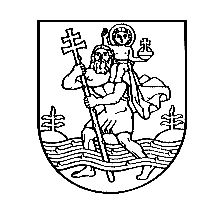 VILNIAUS MIESTO SAVIVALDYBĖSTARYBASPRENDIMASDĖL TARYBOS 2019-06-19 SPRENDIMO NR. 1-94 „DĖL SOCIALINĖS PARAMOS MOKINIAMS TEIKIMO VILNIAUS MIESTO SAVIVALDYBĖJE“ PAKEITIMO2020 m. balandžio 15 d.   Nr. 1-470VilniusVadovaudamasi Lietuvos Respublikos vietos savivaldos įstatymo 18 straipsnio 1 dalimi, Lietuvos Respublikos socialinės paramos mokiniams įstatymu, Vilniaus miesto savivaldybės taryba n u s p r e n d ž i a: 1. Pakeisti Vilniaus miesto savivaldybės tarybos 2019 m. birželio 19 d. sprendimo Nr. 1-94 „Dėl socialinės paramos mokiniams teikimo Vilniaus miesto savivaldybėje“ 1.2 papunkčiu patvirtinto Mokinių nemokamo maitinimo Savivaldybės ir nevalstybinėse mokyklose tvarkos aprašo 19 punktą ir jį išdėstyti taip:„19. Nemokamas maitinimas poilsio, švenčių ir atostogų dienomis per mokslo metus mokyklų mokiniams neteikiamas, išskyrus atvejus, kai teisės aktų nustatyta tvarka paskelbiamas karantinas arba ekstremalioji situacija.“2. Nustatyti, kad už šio sprendimo vykdymo kontrolę yra atsakingas Švietimo aplinkos skyrius.MerasRemigijus Šimašius